GHOULIES AND GHOSTIESIDENTIFY THE FULL NAMES OF THESE HORRIBLE CHARACTERS.INSERT TWO NAMES WHERE REQUIRED, SOME HAVE BEEN FILLED IN FOR YOU.GHOULIES AND GHOSTIESIDENTIFY THE FULL NAMES OF THESE HORRIBLE CHARACTERS.INSERT TWO NAMES WHERE REQUIRED, SOME HAVE BEEN FILLED IN FOR YOU.2      __________ / __________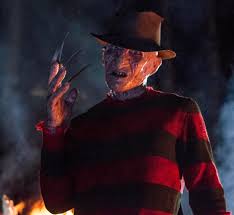 2.    ______ /_______________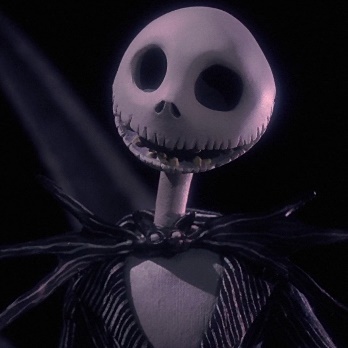 3.  __________ VORHEES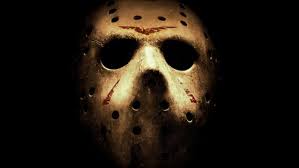 4.   __________ / _________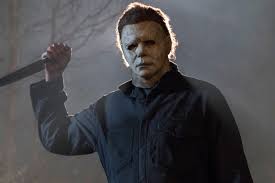 5.  ___ / ________________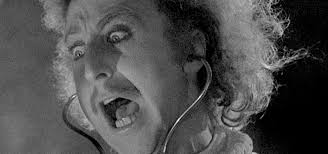 6.  __________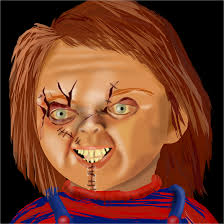 7. _____ /______ /___          /____________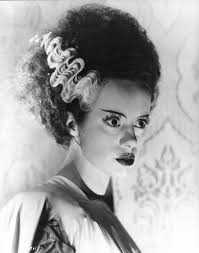 8.   ___________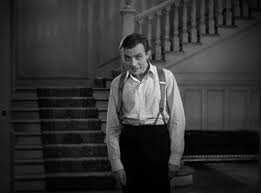 9. ______________ / __________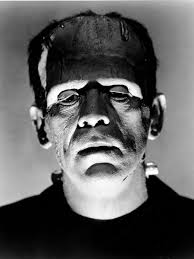 10   _____ / _________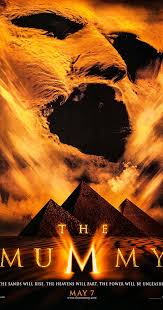 